An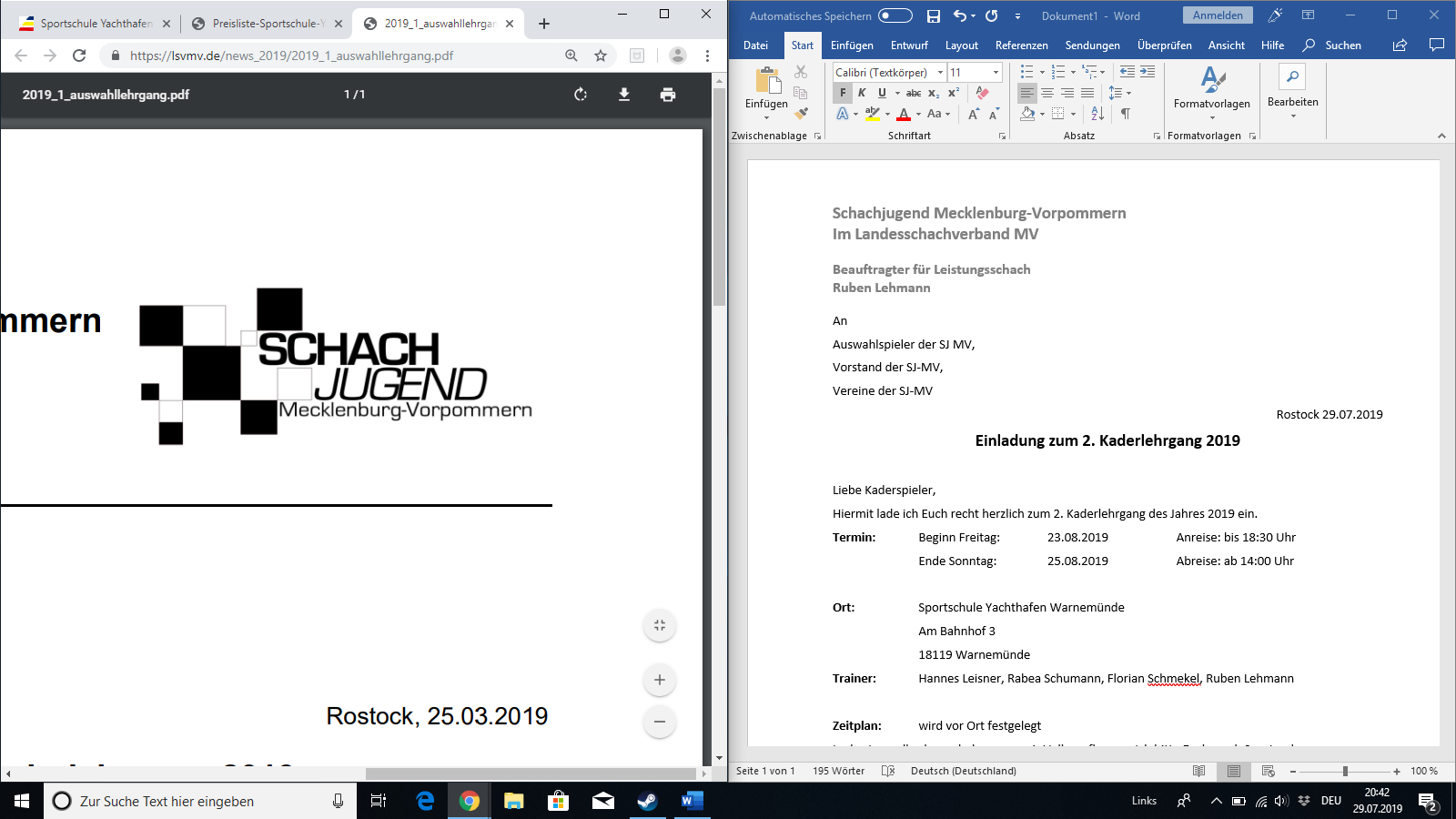 Auswahlspieler der SJ MV,Vorstand der SJ-MV,Vereine der SJ-MVRostock 29.07.2019Einladung zum 2. Kaderlehrgang 2019Liebe Kaderspieler,Hiermit lade ich Euch recht herzlich zum 2. Kaderlehrgang des Jahres 2019 ein.Termin:	Beginn Freitag:		23.08.2019		Anreise: bis 18:30 Uhr		Ende Sonntag:		25.08.2019		Abreise: ab 14:00 UhrOrt:		Sportschule Yachthafen Warnemünde		Am Bahnhof 3		18119 WarnemündeTrainer:	Hannes Leisner, Rabea Schumann, Florian Schmekel, Ruben LehmannZeitplan:	wird vor Ort festgelegtIn der Sportschule bekommen wir Vollverpflegung. Ich bitte Euch, auch Sportsachen mitzubringen, damit wir eventuell zusammen Frühsport machen oder unsere Freizeit sportlich gestalten können.Die Kosten belaufen sich auf 40 € pro Teilnehmer. Darin enthalten sind die Kosten für die Übernachtung, Verpflegung und Aufwandsentschädigungen für die drei Trainer vor Ort.Bitte überweist den Teilnehmerbetrag bis spätestens 16.08.2019 auf das Konto der Schachjugend: Schachjugend M-V im LSV-M IBAN: DE36 1305 0000 0200 1010 05, Ostseesparkasse Rostock BIC: NOLADE21ROS Die Anmeldung erfolgt per Email an: RubenLehmann@web.de Bitte teilt mir bis spätestens 09.08.2019 mit, ob ihr am Lehrgang teilnehmt. Des Weiteren freue ich mich sehr, wenn ihr auch ein Themengebiet mit angeben würdet (z.B.: Bauernendspiele, Läufer vs. Springer usw.). Mit freundlichen Grüßen Ruben Lehmann Beauftragter für Leistungsschach